Name:Dr. Ankita Upadhya 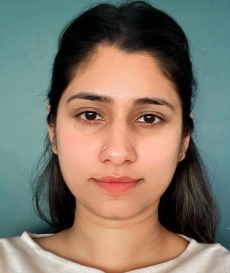 Designation:Assistant Professor (Contr.)Assistant Professor (Contr.)Contact Address:Division of Basic Engineering and SciencesFaculty of Agricultural Engineering SKUAST-J Main Campus, Chatha, Jammu-180009 (J & K)Division of Basic Engineering and SciencesFaculty of Agricultural Engineering SKUAST-J Main Campus, Chatha, Jammu-180009 (J & K)Area of Specialization:Civil EngineeringCivil EngineeringResearch interest:Highway EngineeringTransportation EngineeringMaterial EngineeringGreen Materials and InfrastructureGreen BuildingsSoft ComputingHighway EngineeringTransportation EngineeringMaterial EngineeringGreen Materials and InfrastructureGreen BuildingsSoft ComputingContact 96821637459682163745